Tilmelding Gødvad GIF – Fitness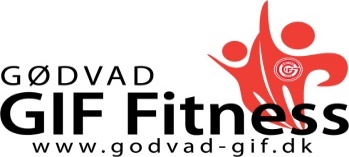 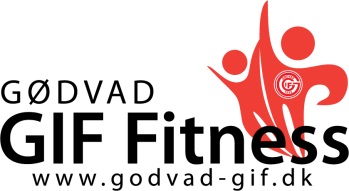 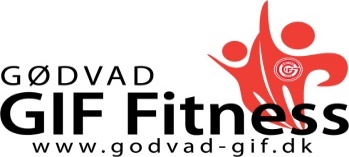 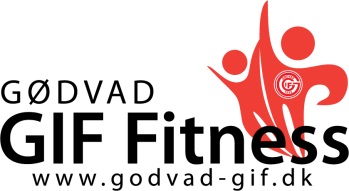 (Til klubben)Indmeldings dato: _________________  Betalt kontant _______________Medlemstype:Tilmelding Gødvad GIF – Fitness(Medlems kopi)Udleveret nøglebrik nr. _______ Betaling:	Indmeldelsesgebyr: Kr. 100,- (Heraf er kr. 50, depositum for nøglebrik)Medlemskontingent _______Indbetales på 3409 – 11314600. Tekst til postering: ”xxxx Navn”Nøglebrikken udleveres når betaling af indmeldelsesgebyret er sket.MedlemsvilkårDu skal være over 15 år for at blive medlemEr du ikke i forvejen medlem af en af Gødvad GIF øvrige afdelinger vil en del af dit kontingent automatisk gå til medlemskab af Gødvad GIF hovedafdeling, da vi er et foreningsdrevet fitnesscenter. Kontingent skal være indbetalt senest den 5. i måneden ellers bliver nøglebrikken låst Hvis en brik har været lukket i mere end 4 måneder i træk, så bortfalder retten til at få depositum retur.Du må ikke lukke andre uden nøglebrik ind i fitnesslokalet. Heller ikke egne børn. Der vil af og til være kontrol, hvor du vil blive bedt om at vise brik og id.Vis hensyn og følg de regler, der er opsat i lokalet samt på www.godvad-gif.dkIndgangen kan være videoovervågetDoping tolereres ikke for medlemmer af fitness. Opdages det er der øjeblikkelig bortvisning og udmeldelse for altid.Navn:Adresse:Postnr By:Mobiltelefon:Mail:Fødselsdato:Nøglebrik nr.Medlem af andre afdelinger i GGIF – Kr. 100,- pr. månedØvrige medlemmer – Kr. 150,- pr. måned